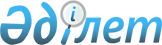 Об организации дополнительных мер по социальной защите молодежи - выпускников учебных заведений начального, среднего и высшего профессионального образования на 2010 год
					
			Утративший силу
			
			
		
					Постановление акимата города Аксу Павлодарской области от 6 апреля 2010 года N 196/3. Зарегистрировано Управлением юстиции города Аксу Павлодарской области 21 апреля 2010 года N 12-2-136. Утратило силу в связи с истечением срока действия (письмо акимата города Аксу Павлодарской области от 06 января 2011 года N 1-34/8)      Сноска. Утратило силу в связи с истечением срока действия (письмо акимата города Аксу Павлодарской области от 06.01.2011 N 1-34/8).

      В соответствии со статьей 120 Трудового кодекса Республики Казахстан от 15 мая 2007 года, подпунктом 14) пункта 1 статьи 31 Закона Республики Казахстан от 23 января 2001 года "О местном государственном управлении и самоуправлении в Республике Казахстан", пунктом 2 статьи 5 Закона Республики Казахстан от 23 января 2001 года "О занятости населения", пунктами 2 и 11 статьи 5 Закона Республики Казахстан от 7 июля 2004 года "О государственной молодежной политике в Республики Казахстан", в целях расширения мер по содействию занятости населения акимат города ПОСТАНОВЛЯЕТ:



      1. Определить в качестве дополнительной меры по социальной защите молодежи – выпускников учебных заведений начального, среднего и высшего профессионального образования – трудоустройство на Молодежную практику.



      2. Государственному учреждению "Отдел занятости и социальных программ города Аксу" (далее – Уполномоченный орган) определять численность безработных выпускников учебных заведений начального, среднего и высшего профессионального образования (далее – Профессиональные учебные заведения) для направления их на Молодежную практику, учитывая ситуацию, сложившуюся на рынке труда и состав безработной молодежи.



      3. Рекомендовать уполномоченному органу Молодежную практику организовывать и проводить на предприятиях, в учреждениях и организациях города (далее - Работодатель) вне зависимости от форм собственности (по согласованию). Уполномоченный орган взаимодействует с Работодателями на договорной основе. Договор предусматривает количество принимаемых на работу безработных, перечень профессий (специальностей), по которым Работодатель принимает на работу, в случае необходимости, дополнительную профессиональную подготовку, обязательства обеспечения участников Молодежной практики профессиональными знаниями, умениями и навыками в соответствии с их профессией. Работодатель, изъявивший желание предоставить временные рабочие места безработным – выпускникам Профессиональных учебных заведений в рамках Молодежной практики, заключает соответствующий договор с Уполномоченным органом.



      4. Право принять участие в Молодежной практике имеют выпускники Профессиональных учебных заведений, не имеющие опыта работы по полученной специальности, после окончания учебного заведения.



      5. Финансирование мероприятий по проведению Молодежной практики осуществляется за счет средств местного бюджета, целевых трансфертов из республиканского бюджета.



      6. Оплата труда участников Молодежной практики производится Уполномоченным органом за фактически отработанное время в размере 20000 (двадцать тысяч) тенге.



      7. Признать утратившими силу постановление акимата города Аксу от 16 июня 2009 года N 341/3 "Об организации дополнительных мер по социальной защите молодежи – выпускников учебных заведений начального, среднего и высшего профессионального образования" (зарегистрировано в Реестре государственной регистрации нормативных правовых актов за N 12-2-112, опубликовано в городской газете "Ақжол – Новый путь" от 22 июля 2009 года) и постановление акимата города Аксу от 28 октября 2009 года N 656/6 "О внесении изменения в постановление акимата города Аксу от 16 июня 2009 года N 341/3 "Об организации дополнительных мер по социальной защите молодежи - выпускников учебных заведений начального, среднего и высшего профессионального образования" (зарегистрировано в Реестре государственной регистрации нормативных правовых актов за N 12-2-121, опубликовано в городской газете "Акжол – Новый путь" от 23 декабря 2009 года).



      8. Настоящее постановление акимата города вводится в действие по истечении десяти календарных дней после дня его первого официального опубликования.



      9. Контроль за исполнением настоящего постановления возложить на заместителей акима города Агжанова Б.Ш. и Рахимжанова Е.М.      Аким города                                О. Каиргельдинов
					© 2012. РГП на ПХВ «Институт законодательства и правовой информации Республики Казахстан» Министерства юстиции Республики Казахстан
				